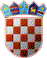 REPUBLIKA HRVATSKA  							 N A C R TISTARSKA ŽUPANIJAOPĆINA SVETA NEDELJAOpćinsko vijećeKLASA: URBROJ: Nedešćina __. _______ 2020.Na temelju članka 30. stavka 7. Zakona o održivom gospodarenju otpadom („Narodne novine“ 94/13, 73/17, 14/19, 98/19), članka 4. Uredbe o gospodarenju komunalnim otpadom („Narodne novine“ 50/17, 84/19)  i članka 33. Statuta Općine Sveta Nedelja (“Službene novine Općine Sveta Nedelja“ br. 11/18), Općinsko vijeće Općine Sveta Nedelja, na sjednici _________ 2020. godine, donijelo jeODLUKU                                                                                                                                      o izmjenama i dopunama Odluke o načinu  pružanja javne usluge prikupljanja miješanog komunalnog otpada i biorazgradivog komunalnog otpada na području Općine Sveta NedeljaČlanak 1.	U Odluci o načinu pružanja javne usluge prikupljanja miješanog komunalnog otpada i biorazgradivog komunalnog otpada na području Općine Sveta Nedelja (Službene novine br. 3/18) u članku 7. stavku 2. iza riječi „volumena“ dodaju se riječi „80 litara“.Članak 2.	Članak 11. mijenja se i glasi:	„Javna usluga prikupljanja miješanog komunalnog otpada i biorazgradivog komunalnog otpada podrazumijeva prikupljanje tog otpada putem spremnika od pojedinog korisnika i prijevoz tog otpada do ovlaštene osobe za obradu tog otpada.“„Spremnici za prikupljanje komunalnog otpada moraju se u pravilu nalaziti na obračunskom mjestu kod korisnika usluge na za to predviđenim površinama ili na mjestu koje odredi davatelj usluge u skladu s odredbama iz članka 8. ove Odluke.“„Spremnici moraju na dan odvoza komunalnog otpada biti dostupni davatelju usluge.“Članak 3.	Članak 12. mijenja se i glasi:	„U okviru sustava sakupljanja komunalnog otpada osiguravaju se sljedeće usluge:a. preuzimanje komunalnog otpada na lokaciji obračunskog mjesta korisnika usluge te u slučajevima gdje to nije moguće (nepristupačno područje) na mjestu koje je korisnik usluge određeno kao mjesto primopredaje,b. preuzimanje otpadnog papira, metala, stakla i plastike putem zasebnih spremnika koji su u sustavu „od vrata do vrata“ i/ili putem odgovarajućih spremnika postavljenih na javnoj površini i putem spremnika u reciklažnom dvorištu,c. preuzimanje glomaznog otpada u reciklažnom dvorištu i jednom godišnje na lokaciji obračunskog mjesta korisnika usluge prema odredbama iz ove Odluke,d. preuzimanje otpada određenog posebnim propisom koji uređuje gospodarenje otpadom u reciklažnom dvorištu i u slučaju potrebe mobilnom reciklažnom dvorištu u skladu s mogućnostima davatelja usluge.Na zahtjev korisnika usluge davatelj usluge pruža sljedeće usluge:a. preuzimanje većih količina komunalnog otpada od ugovorenih uz nadoknadu odnosno plaćanje troškova prikupljanja i obrade tih količina otpada prema cjeniku davatelja uslugeb. preuzimanje većih količina glomaznog otpada od ugovorenih količina uz plaćanje prikupljanja i obrade tih količina prema cjeniku davatelja usluge.“Članak 4.Članak 14. stavak 1. mijenja se i glasi:„Korisnike usluge prema ovoj Odluci dijelimo na:- korisnika kućanstvo i- korisnika koji nije kućanstvo.“	Iza stavka 1. dodaju se novi stavci 2. i 3. koji glase:„Korisnik iz kategorije korisnika kućanstvo  je korisnik javne usluge koji nekretninu koristi trajno ili povremeno u svrhu stanovanja (npr. vlasnici stanova,kuća,  nekretnina za odmor).“„Korisnik kategorije koji nije kućanstvo je korisnik javne usluge koji nije razvrstan u kategoriju korisnika kućanstvo, a koji nekretninu koristi u svrhu obavljanja djelatnosti, sukladno prilogu I. ove Odluke.“	Dosadašnji stavci 2. i 3. postaju stavci 4. i 5. Članak 5.Članak 19. mijenja se i glasi:„Obračunska razdoblja kroz kalendarsku godinu mogu biti:jedan mjesec, što predstavlja dvanaest obračunskih razdoblja kroz kalendarsku godinu.dva mjeseca, što predstavlja šest obračunskih razdoblja kroz kalendarsku godinu,tri mjeseca, što predstavlja četiri obračunskih razdoblja kroz kalendarsku godinu.“Članak 6.U članku 24. iza stavka 2. dodaju se stavci 3., 4., 5., 6. i 7. koji glase:„Odredbe o načinu izračuna i određivanju cijene, te iznos obvezne minimalne javne usluge za korisnike javne usluge razvrstane u kategoriju korisnika kućanstvo i potkategorije korisnika koji nisu kućanstvo biti će utvrđene posebnom odlukom koja će činiti sastavni dio ove Odluke.“„Cijena obvezne minimalne javne usluge na području pružanja usluge jedinstvena je za sve korisnike usluge razvrstane u kategoriju korisnika kućanstvo.“„Cijena obvezne minimalne javne usluge jednaka je za sve korisnike usluge razvrstane u kategoriju korisnika koji nije kućanstvo unutar iste potkategorije.“„Ako se na istom obračunskom mjestu korisnik može razvrstati i u kategoriju kućanstvo i u kategoriju korisnika koji nije kućanstvo, korisnik je dužan plaćati samo cijenu obvezne minimalne javne usluge obračunatu za kategoriju korisnika koji nije kućanstvo.“„Ako se na istom obračunskom mjestu korisnik može razvrstati u više potkategorija korisnika koji nije kućanstvo, korisnik je dužan plaćati samo jednu cijenu obvezne minimalne javne usluge.“Dosadašnji stavak 3. koji postaje stavak 8. mijenja se i glasi:„Cijena obvezne minimalne javne usluge mora biti zasebno iskazana na računu za pruženu javnu uslugu .“Članak 7.	U članku 38. mijenja se i glasi:„Davatelj usluge u okviru javne usluge jednom u kalendarskoj godini preuzima krupni (glomazni) komunalni otpad od korisnika usluge kategorije kućanstvo i kategorije korisnika koji nisu kućanstvo, a spadaju u potkategoriju korisnici koji pružaju ugostiteljske usluge u domaćinstvu te stanuju na adresi obračunskog mjesta gdje pružaju ugostiteljske usluge u domaćinstvu (iznajmljivanje soba ili apartmana) na lokaciji obračunskog mjesta, bez naknade u najvećoj količini do 1 m3.“Članak 8.	U članku 39. mijenja se i glasi:„Na zahtjev korisnika davatelj usluge preuzet će na obračunskom mjestu kategorije korisnika kućanstvo i kategorije korisnika koji nisu kućanstvo, a spadaju u potkategoriju korisnici koji pružaju ugostiteljske usluge u domaćinstvu te stanuju na adresi obračunskog mjesta gdje pružaju ugostiteljske usluge u domaćinstvu (iznajmljivanje soba ili apartmana) količinu krupnog (glomaznog) otpada iznad količine iz prethodnog stavka ovog članka uz naplatu, sukladno cjeniku davatelja usluge.“„Korisnik usluge iz kategorije korisnika koji nije kućanstvo može naručiti odvoz krupnog (glomaznog) komunalnog otpada uz naplatu, sukladno cjeniku davatelja usluge.“Članak 9.U članku 74. stavak 1. mijenja se i glasi:„Računi se dostavljaju sukladno utvrđenom obračunskom razdoblju iz čl. 19. ove Odluke.“Članak 10.U članku 75. dodaje se novi stavak 2. koji glasi:„Korisnik usluge mora podmiriti sve dospjele račune prije:promjene volumena spremnika, naručivanja odvoza glomaznog otpada,utvrđivanja da se nekretnina trajno ne koristi,otkazivanja ugovora,dodjele kompostera.“Članak 11.Članak 84. mijenja se i glasi:„Smatra se da je korisnik usluge postupio protivno Ugovoru: -	ako ne predaje otpad davatelju usluge (ne zaduži spremnik za otpad i/ili izjavljuje da ne koristi nekretninu) a na temelju podataka očitanja mjernih uređaja za potrošnju električne energije, plina ili pitke vode ili na drugi način se utvrdi da koristi nekretninu, -	ako nije u roku od 30 dana od početka korištenja novoizgrađene nekretnine, odnosnoposebnog dijela takve nekretnine ili prava korištenja takve nekretnine, odnosno posebnog dijela takve nekretnine (kada je vlasnik nekretnine obvezu plaćanja ugovorom prenio na tog korisnika) o istome pisanim putem obavijestio davatelja usluge,-	ako odloži bilo kakav otpad izvan spremnika; -	ako u spremnik za komunalni otpad odloži problematičan ili opasni otpad  ili reciklabilni otpad,-	ako u spremnik za odvojeno prikupljanje otpada odloži komunalni otpad, kao i bilo koji drugi otpad koji ne odgovara definiciji otpada za koji je spremnik namijenjen (cijenu troškova sortiranja otpada odnosno odvoza  takvog otpada do ŽCGO odnosno reciklažnog dvorišta);-  ako u spremnik za komunalni otpad odloži biorazgradivi otpad iz kuhinje i kantina (kuhinjski otpad, ostaci hrane i sl.,), jestiva ulja i masti (otpadna ulja iz friteza, pećnica i sl.) nastali radom ugostiteljskog objekta;-	ako s glomaznim otpadom odloži bačve, kante i slične posude u kojima ima ulja, boja, kiselina i drugih opasnih tvari te drugi problematični otpad,-	ako pretrpa i dodatno sabije komunalni otpad tako da on ne može gravitacijski ispasti iz spremnika,-	ako u spremnike odloži: korisni otpad koji se može reciklirati, električni i elektronički otpad i pripadajuće dodatke (poput kablova), glomazni, metalni i građevinski otpad, opasni otpad (npr. fluorescentne svjetiljke, štedne žarulje, lakovi, otapala, baterije i akumulatori), tekući i polutekući otpad, žar i vrući pepeo, životinjske lešine te sve ostale posebne kategorije otpada, -	ako u spremnik za odvojeno prikupljanje otpada odloži odgovarajući ali onečišćeni reciklabilni otpad, -	ako u Izjavi o načinu korištenju usluge očigledno naveo netočne podatke,-	ako je u Izjavi o korištenju usluge lažno naveo da nekretninu trajno ne koristi,-	ako ne dojavi davatelju usluge promjenu podataka iz Izjave u roku od 15 dana od dana kad je nastupila promjena,-	ako ne dojavi davatelju usluge u roku od 15 dana svaku promjenu namjene prostora ili djelatnosti te proširenje i izmjenu djelatnosti ili druge okolnosti koje znatno utječu na povećanje ili smanjenje javne usluge.“„Iznos ugovorne kazne koju je korisnik usluge dužan platiti za svako navedeno postupanje protivno Ugovoru iz stavka I. ovog članka iznosi najviši iznos godišnje cijene obvezne minimalne javne usluge za kategoriju korisnika usluge u koju je korisnik razvrstan.“„Ako se utvrdi da je korisnik usluge počinio više radnji za koje je prema ovom članku propisana obveza plaćanja ugovorne kazne, davatelj usluge za svaku će mu od navedenih radnji obračunati i naplatiti ugovornu kaznu najvišeg iznosa godišnje cijene obvezne minimalne javne usluge za kategoriju korisnika usluge u koju je korisnik razvrstan.“PRIJELAZNE I ZAVRŠNE ODREDBEČlanak 12.     	Ova Odluka stupa na snagu osmog dana od dana objave u Službenim novinama Općine Sveta Nedelja, osim odredbi članka 4. sa prilogom I., članka 6., članka 7. i članka 8. ove Odluke koje će stupiti na snagu u roku od jedne godine nakon što davatelj usluge zaključi s Fondom za zaštitu okoliša i energetsku učinkovitost ugovor o sufinanciranju iz članka 18. Uredbe o gospodarenju komunalnim otpadom (NN br. 50/17, 84/19) i nakon što se uspostavi Burza otpada na cjelokupnom području Republike Hrvatske.							PREDSJEDNIK OPĆINSKOG VIJEĆA								     Valter GoljaPRILOG IPOPIS POTKATEGORIJA KORISNIKA KOJI NISU KUĆANSTVA PREMA DJELATNOSTIMANACRT PRIJEDLOGA ODLUKE O IZMJENI I DOPUNI ODLUKE O NAČINU PRUŽANJA JAVNE USLUGE PRIKUPLJANJA MIJEŠANOG  KOMUNALNOG I BIORAZGRADIVOG KOMUNALNOG OTPADAObrazloženjeSukladno odredbama Zakona o održivom gospodarenju otpadom („Narodne novine“ br. 94/13 i 73/17) i Uredbe o gospodarenju komunalnim otpadom („Narodne novine“ br. 50/17, 84/14) Općinsko vijeće Općine Sveta Nedelja je, u siječnju 2018. godine, donijelo Odluku o načinu pružanja javne usluge prikupljanja miješanog komunalnog i biorazgradivog komunalnog otpada na području Općine Sveta Nedelja.U „Narodnim novinama“ br. 84 od 6. rujna 2019. objavljena je Uredba o izmjenama i dopunama Uredbe o gospodarenju komunalnim otpadom, koja stupa na snagu 14. rujna 2019. godine uz izuzetak članka 7. kojim se dopunjuje članak 18. važeće Uredbe za koji je stupanje na snagu utvrđeno sa 1. siječnja 2020. godine.Prethodno navedenim Izmjenama i dopunama Uredbe jedinicama lokalne samouprave utvrđen je rok od 3 mjeseca za usklađenje važećih Odluka na način da se:korisnici javne usluge razvrstaju u dvije kategorije: 1. kategorija kućanstvo, u što spadaju korisnici koji koriste nekretninu za stanovanje (stalno ili povremeno) i 2. kategorija koja obuhvaća korisnike koji obavljaju djelatnost i koja je dodatno podijeljena u sedam potkategorija prema djelatnostima,odredi iznos način izračuna i određivanje cijene obvezne minimalne javne usluge, za korisnike javne usluge razvrstane u kategoriju korisnika kućanstvo i potkategorije korisnika koji nisu kućanstvo, umjesto odredbi o cijeni obvezne minimalne javne usluge kako je bilo propisano u Uredbi o gospodarenju komunalnim otpadom („Narodne novine“ br. 50/17)uvede odredba kojom se utvrđuje da se cijena obvezne minimalne javne usluge određuje na način da je ista jedinstvena na području pružanja usluge za kategoriju kućanstvo kao i da je jednaka za sve korisnike usluge razvrstane u kategoriju korisnika koji nije kućanstvo unutar iste potkategorijedorade odredbe o ugovornoj kazni uvođenjem ograničenja iznosa ugovorne kazne najviše do iznosa godišnje cijene obvezne minimalne javne usluge za kategoriju korisnika u koju je razvrstan i koja mora biti sadržana u Odluci JLSstandardne veličine i druga bitna svojstva spremnika odrede na način da isto bude primjereno potrebi pojedinog korisnika pri čemu se ne smije propisivati obveza korištenja spremnika određenog volumena kao ni primjerenost potrebe ocjenjivati temeljem površine ili obujma nekretnine.Osim navedenih dijelova za koje proizlazi obveza usklađenja važećih akata jedinica lokalne samouprave, Izmjenama i dopunama Uredbe dopunjuju se i odredbe koje se odnose na Poslovanje davatelja usluge (članak 18. čije se stupanje na snagu prolongira do 01. siječnja 2020.) na način da se propisuje kako će Fond za zaštitu okoliša i energetsku učinkovitost (u daljnjem tekstu: Fond) financirati troškove sakupljanja reciklabilnog komunalnog otpada čiji se tokovi sastoje pretežito od otpadne ambalaže, a kojeg je davatelj javne usluge preuzeo od korisnika usluge, s time da se financiranje navedenih troškova obavlja temeljem ugovora Fonda i davatelja javne usluge kojim se određuju uvjeti sakupljanja i predaje reciklabilnog komunalnog otpada.Slijedom obveze koja proizlazi iz Izmjena i dopuna Uredbe Općina Sveta Nedelja je pristupila izradi Nacrta prijedloga Odluke o izmjeni i dopuni Odluke o načinu pružanja javne usluge prikupljanja miješanog komunalnog i biorazgradivog komunalnog otpada kojim se predlažu Izmjene i dopune koje proizlaze kao obveza usklađenja sa odredbama izmijenjene Uredbe pri čemu su odredbe koje su vezane uz određivanje iznosa obvezne minimalne javne usluge vezane uz ispunjenje ključnih preduvjeta.Naime, kako je prethodno spomenuto Izmjenama i dopunama Uredbe dopunjene su i odredbe koje se odnose upravo na poslovanje davatelja usluge, točnije odredbe članka kojim se definira što sve uključuje cijena javne usluge te kojim se uvodi i obveza sudjelovanja Fonda u financiranju troškova sakupljanja reciklabilnog komunalnog otpada čiji se tokovi sastoje pretežito od otpadne ambalaže, a kojeg je davatelj javne usluge preuzeo od korisnika usluge.Međutim, obzirom na činjenicu da je prilikom objektivnog određivanje visine obvezne minimalne javne usluge svakako potrebno imati saznanja sa kojim iznosom će Fond financirati troškove sakupljanja reciklabilnog komunalnog otpada te da će navedeno biti vidljivo iz ugovora koji se ima sklopiti između Fonda i davatelja javne usluge, a kojim će biti određeni uvjeti sakupljanja i predaja reciklabilnog otpada što sve čini niz nepoznanica od ključnog utjecaja na mogućnost određivanja iznosa, Nacrtom prijedloga predmetne Odluke predlaže se propisivanje načina izračuna i određivanja cijene, iznosa obvezne minimalne javne usluge za korisnike javne usluge razvrstane u kategoriju korisnika kućanstvo i potkategorije korisnika koji nisu kućanstvo, kao i iznosa ugovorne kazne sa odgodom.U skladu s navedenim utvrđeno je i stupanje na snagu ovih Izmjena i dopuna Odluke na način da se iste vežu uz ispunjenje bitnih preduvjeta točnije zaključenje Ugovora o financiranju koji se ima sklopiti između Fonda i Davatelja usluge  te uspostavu Burze otpada na cjelokupnom području Republike Hrvatske.Temeljem odredbi Zakona o pravu na pristup informacijama (Narodne novine br. 25/13 i 85/15) u cilju upoznavanja zainteresirane javnosti s područja Općine Sveta Nedelja Nacrtom prijedloga Odluke o izmjeni i dopuni Odluke o načinu pružanja javne usluge prikupljanja miješanog komunalnog i biorazgradivog otpada, a time i pribavljanja mišljenja, primjedbi i prijedloga provodi se javno savjetovanje.SAVJETOVANJE S ZAINTERESIRANOM JAVNOŠĆU RADI PRIBAVLJANJA MIŠLJENJA, PRIMJEDBI I PRIJEDLOGA NA NACRT PRIJEDLOGA ODLUKE ZAPOČINJE 01. siječnja 2020. godine teZAVRŠAVA zaključno s danom  30. siječnja 2020. godinekoji je ujedno i krajnji rok za dostavu mišljenja, primjedbi i prijedloga MIŠLJENJA, PRIMJEDBE I PRIJEDLOZI DOSTAVLJAJU SE NA ADRESU ELEKTRONIČKE POŠTE:PotkategorijaDjelatnost koja se obavlja u nekretnini odnosno
posebnom dijelu nekretnineI.Škole i vrtići, učilišta, vjerski objekti, samostani, bolnice, dnevne bolnice, ambulante, domovi za starije osobe, ustanove socijalne skrbi i druge slične djelatnostiII.Ova podkategorija obuhvaća djelatnosti koje nisu obuhvaćene ostalim točkama (na primjer: uredi, javni uredi, agencije, banke, uredski prostori državne uprave, županijske i lokalne samouprave, sudova, agencija, pošta, fondova i slično, humanitarne organizacije, osiguravajuća društva, odvjetnički i javnobilježnički uredi, turističke agencije, objekti za igre na sreću, udruge, muzeji, galerije, knjižnice, knjižare, izložbeni prostori, galerije, kina, kazališta, sportske dvorane, ambulante, trgovine odjećom i obućom i drugom neprehrambenom robom, kiosci za prodaju tiskovina i duhanskih proizvoda, obrtničke djelatnosti: frizerski salon, brijač, kozmetičar, stolar, vodoinstalater, električar, automehaničar, autolimar, bravar, radione za popravak, ribarski obrti, keramičari i druge slične obrtne djelatnosti, industrijske djelatnosti s proizvodnim pogonima te druge slične djelatnosti)III.Korisnici (pravne i fizičke osobe – obrtnici) koji obavljaju ugostiteljsku djelatnost bez pružanja usluge smještaja ali uz pripremu i/ili posluživanje hrane (na primjer: restoran, gostionica, zdravljak, zalogajnica, pečenjarnica, pizzeria, bistro, slastičarnica, objekti brze prehrane, kavana, pivnica, buffet, kantina, pub, krčma, caffe bar, konoba, klet, kušaonica, pripremnica obroka – catering, objekt jednostavnih usluga u kiosku i slično) te tržnica, benzinska postaja, trgovački centar i druge slične djelatnostiIV.Korisnici (pravne i fizičke osobe – obrtnici) koji obavljaju ugostiteljsku djelatnost bez pružanja usluge smještaja i bez pripreme i/ili posluživanja hrane (na primjer: caffe bar, noćni klub, noćni bar, disco klub i slično) te klub za zabavu na otvorenom, organizator javnih manifestacija, mesnica, ribarnica, prodavaonica mliječnih i suhomesnatih proizvoda, benzinska postaja, supermarket, trgovina prehrambenom robom, trgovački centar i druge slične djelatnostiV.Korisnici koji pružaju ugostiteljske usluge u domaćinstvu (fizička osoba – građanin koji iznajmljuje sobu/apartman/kuću za odmor i slično)VI.Korisnici (pravne i fizičke osobe – obrtnici) koji obavljaju ugostiteljsku djelatnost i pružaju uslugu smještaja (kamp, hotel, hostel, prenoćišta i slično)VII.Luka, autobusni i željeznički kolodvor, zračne luke i druge slične djelatnosti